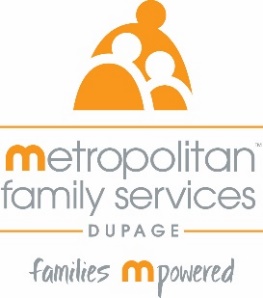 In-Person 40-hour Domestic Violence Training   May 6th - May 15th   	   Time:  Monday-Thursday 9a-4pm or 9a-5pm	   In-Person	Training Schedule:Monday, May 6th   	    		9:00-12:00pm		Foundations of DV 				     	1:00-4:00pm 		Dynamics of DV Part 1Tuesday, May 7th 	   	    	9:00-12:00pm		Dynamics of DV Part 2 				 	1:00-4:00pm		Effects of DV on ChildrenWednesday, May 8th  		9:00-12:00pm		 TDV & Post Separation Abuse				 	1:00-4:00pm		 Cultural HumilityThursday, May 9th    	  	9:00-12:00pm		Underserved Populations Part 1					1:00-4:00pm 		Underserved Populations Part 2Monday, May 13th   		9:00-12:30pm		Services for Survivors Part 1				 	1:30-5:00pm 		Services for Survivors Part 2 &   								  People Who Cause Harm in RelationshipsTuesday, May 14th   	     	9:00-12:00pm		 Safety & Assessment					1:00-4:00pm		IDVA & Legal IssuesWednesday, May 15th   		9:00am-12pm		Professional ConductRegistration link: https://www.eventbrite.com/e/40-hour-in-person-dv-training-may-2024-tickets-851651441387Registration open: March 1st at 9amRegistration ends: May 1st at 9am 